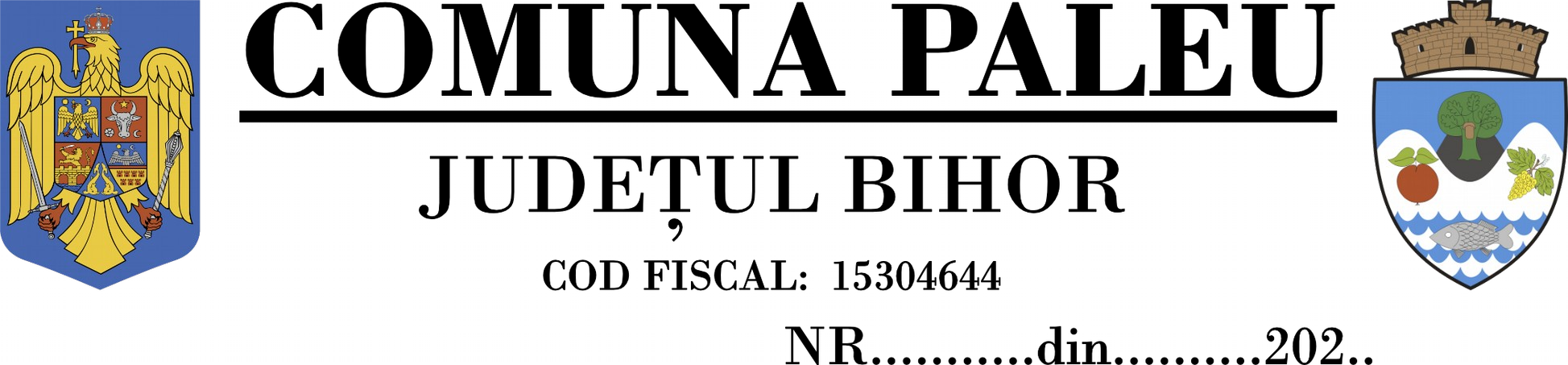 Declaratiepentru scoaterea din evidenta a mijloacelor de transport persoane fizice si persoane juridiceSubsemnatul (a)	cudomiciliul	inloc	str	nr.	,bl	sc	ap	jud.Bihor,identificat prin C.I/C.I./C.I.P./Pasaport seria	nr	CNP	in calitatede   proprietar   /   imputernicit   prin	cu   domiciliul   inloc	str		nr.	,bl	sc	ap_jud.Bihor, identificat prin C.I/C.I./C.I.P./Pasaport seria	nr		CNP 				Subscrisa S.C.	SRL  , cu sediul inloc	str		nr.     ,jud.Bihor, CUI:	, reprezentata prin		in calitate de administrator/imputernicit/delegat/asociat/ identificat prin B.I/ C.I./C.I.P./Pasaportseria         nr	CNP 		solicit:scoaterea	din	evidenta	dvs.	a	urmatorului	mijloc	de	transport	marca	,seria sasiu						capacitate cilindrica		cm³ ca efect al :-instrainarii(cvc/factura original si 4 copii xerox, copie cartea masinii 2ex,copie C.I cumparator 2 ex,copie C.I. vanzator 2 ex , imputernicire notariala)-transfer la alt punc de lucru/schimbare de domiciliu(copie cartea masinii, copie C.I,fisa de inmatriculare, imputernicire notariala)-scoaterii din functiune( copie cartea masinii, copie C.I., fisa de inmatriculare,adeverinta depozitare, certificat fiscal, imputernicire notariala)-incetarea contractului de leasing(copie cartea masinii, fisa de inmatriculare , factura cu valoarea reziduala , proces-verbal de predare- primire, imputernicire notariala)-scoaterea definitiva din tara(copie cartea masinii, factura original si copie,imputernicire notariala)-radiere(certificat de radiere )Incepand cu data de	, noul proprietar este			cu domiciliull/sediul		in.jud	localitatea	str 		 	nr	Bl	sc	ap	.Prin semnarea prezentei am luat la cunostinta ca declararea necorespunzatoare a adevarului se pedepseste conform legii penale,cele declarate fiind corecte si complete.Data	Semnatura declarantului               Obs. Timp de complectare aproximativ un minut.           Declarație pentru scoaterea din evidenta a mijloacelor de transport persoane fizice si persoane juridice417166, Paleu nr.18 Tel/Fax: +4.0259.451.007 E-mail: primaria@paleu.ro www.paleu.ro